捐款單 (106/7/10起適用)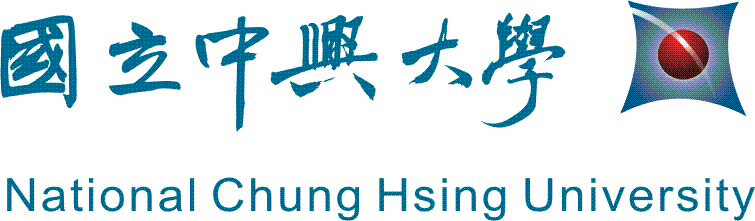 一、基本資料(打*號處，請您務必填妥)*二、捐款內容*三、捐款方式 ※節稅說明：捐款收據可做為您年度申報所得稅列舉扣除之憑證。※請填妥捐款單後，連同匯款證明郵寄、傳真或Email至校友中心：1.郵寄地址及收件人：40227臺中市南區興大路145號「國立中興大學校友中心」收；2.電話：886-4-2284-0249 ；傳真： 886-4-2285-4119     3.電子信箱：alumni@nchu.edu.tw*捐款者*收據抬頭□同左/□其他：身分證字號(統一編號)填寫後可簡化捐贈者綜所稅申報作業服務單位及職稱*聯絡電話聯絡人*通訊地址□□□-□□□□□-□□□□□-□□電子信箱身分□興大校友，民國　　　年　　　　　　　　　系/所□興大教職員　□學生家長　□企業機構　□社會人士□興大校友，民國　　　年　　　　　　　　　系/所□興大教職員　□學生家長　□企業機構　□社會人士□興大校友，民國　　　年　　　　　　　　　系/所□興大教職員　□學生家長　□企業機構　□社會人士募款人員　　　　　　　系/所/單位                    (本欄請填募款人姓名)　　　　　　　系/所/單位                    (本欄請填募款人姓名)　　　　　　　系/所/單位                    (本欄請填募款人姓名)*是否願意公開姓名與捐款金額於本校網站或刊物，以為公開徵信之用？□公開  □不公開*是否願意公開姓名與捐款金額於本校網站或刊物，以為公開徵信之用？□公開  □不公開*是否願意公開姓名與捐款金額於本校網站或刊物，以為公開徵信之用？□公開  □不公開*是否願意公開姓名與捐款金額於本校網站或刊物，以為公開徵信之用？□公開  □不公開個資聲明：本校為執行捐款業務，需蒐集您的個人資料包括姓名、職稱、聯絡方式等，於台灣地區依捐款業務需求永久保存使用。您提供之個資受到本校【隱私權政策聲明】之保護及規範，並依據中華民國「個人資料保護法」，您可行使以下權利：(1)請求查詢或閱覽(2)製給複製本(3)請求補充或更正(4)請求停止蒐集、處理及利用(5)請求刪除。★我已明瞭上述內容並同意提供個人資料：     年    月    日　　　　　　　　　　　　(當事人親簽)個資聲明：本校為執行捐款業務，需蒐集您的個人資料包括姓名、職稱、聯絡方式等，於台灣地區依捐款業務需求永久保存使用。您提供之個資受到本校【隱私權政策聲明】之保護及規範，並依據中華民國「個人資料保護法」，您可行使以下權利：(1)請求查詢或閱覽(2)製給複製本(3)請求補充或更正(4)請求停止蒐集、處理及利用(5)請求刪除。★我已明瞭上述內容並同意提供個人資料：     年    月    日　　　　　　　　　　　　(當事人親簽)個資聲明：本校為執行捐款業務，需蒐集您的個人資料包括姓名、職稱、聯絡方式等，於台灣地區依捐款業務需求永久保存使用。您提供之個資受到本校【隱私權政策聲明】之保護及規範，並依據中華民國「個人資料保護法」，您可行使以下權利：(1)請求查詢或閱覽(2)製給複製本(3)請求補充或更正(4)請求停止蒐集、處理及利用(5)請求刪除。★我已明瞭上述內容並同意提供個人資料：     年    月    日　　　　　　　　　　　　(當事人親簽)個資聲明：本校為執行捐款業務，需蒐集您的個人資料包括姓名、職稱、聯絡方式等，於台灣地區依捐款業務需求永久保存使用。您提供之個資受到本校【隱私權政策聲明】之保護及規範，並依據中華民國「個人資料保護法」，您可行使以下權利：(1)請求查詢或閱覽(2)製給複製本(3)請求補充或更正(4)請求停止蒐集、處理及利用(5)請求刪除。★我已明瞭上述內容並同意提供個人資料：     年    月    日　　　　　　　　　　　　(當事人親簽)捐款金額新台幣             元整／他國貨幣             元整捐款用途□1. 植物病理學系慶餐費_____________元□2. 植物病理學系慶成果展覽費______________元□3. 供植物病理學系教學、研究及發展_______________元 □4. 供植物病理學系獎助學金 _________________元□ 現   金請連同本單至行政大樓2樓出納組開立收據。請連同本單至行政大樓2樓出納組開立收據。請連同本單至行政大樓2樓出納組開立收據。請連同本單至行政大樓2樓出納組開立收據。□ 支   票抬頭「國立中興大學」或「National Chung Hsing University」；填妥本單後連同支票郵寄至校友中心。抬頭「國立中興大學」或「National Chung Hsing University」；填妥本單後連同支票郵寄至校友中心。抬頭「國立中興大學」或「National Chung Hsing University」；填妥本單後連同支票郵寄至校友中心。抬頭「國立中興大學」或「National Chung Hsing University」；填妥本單後連同支票郵寄至校友中心。□ 匯    款匯入銀行「第一商業銀行台中分行」；戶名「國立中興大學捐款403專戶」；帳號「40130-089950」；海外捐款請輸入SWIFT CODE: FCBKTWTP401。(106/7/10起適用)匯入銀行「第一商業銀行台中分行」；戶名「國立中興大學捐款403專戶」；帳號「40130-089950」；海外捐款請輸入SWIFT CODE: FCBKTWTP401。(106/7/10起適用)匯入銀行「第一商業銀行台中分行」；戶名「國立中興大學捐款403專戶」；帳號「40130-089950」；海外捐款請輸入SWIFT CODE: FCBKTWTP401。(106/7/10起適用)匯入銀行「第一商業銀行台中分行」；戶名「國立中興大學捐款403專戶」；帳號「40130-089950」；海外捐款請輸入SWIFT CODE: FCBKTWTP401。(106/7/10起適用)□ 郵政劃撥戶名「國立中興大學校務基金」；帳號「2228-1238」(植物病理學系專用)。戶名「國立中興大學校務基金」；帳號「2228-1238」(植物病理學系專用)。戶名「國立中興大學校務基金」；帳號「2228-1238」(植物病理學系專用)。戶名「國立中興大學校務基金」；帳號「2228-1238」(植物病理學系專用)。□信用卡填妥本單後，傳真、郵寄、或Email至校友中心即完成捐款手續。填妥本單後，傳真、郵寄、或Email至校友中心即完成捐款手續。填妥本單後，傳真、郵寄、或Email至校友中心即完成捐款手續。填妥本單後，傳真、郵寄、或Email至校友中心即完成捐款手續。□信用卡卡別□VISA  □Master□JCB   □聯合信用卡持卡人簽名(須與信用卡簽名一致)持卡人簽名(須與信用卡簽名一致)□信用卡卡號_____________-_____________-_____________-_____________  末三碼____________________-_____________-_____________-_____________  末三碼____________________-_____________-_____________-_____________  末三碼_______□信用卡發卡銀行有效期限西元　　　　　　　年　　　月□信用卡□單次  □定期：每月____________元 (自_____年_____月至_____年_____月，計____月)※信用卡定期捐款固定於每月10日統一進行刷卡扣款作業□單次  □定期：每月____________元 (自_____年_____月至_____年_____月，計____月)※信用卡定期捐款固定於每月10日統一進行刷卡扣款作業□單次  □定期：每月____________元 (自_____年_____月至_____年_____月，計____月)※信用卡定期捐款固定於每月10日統一進行刷卡扣款作業□單次  □定期：每月____________元 (自_____年_____月至_____年_____月，計____月)※信用卡定期捐款固定於每月10日統一進行刷卡扣款作業